Year 10 Accounting - Marketing TasksTarget marketExplain the problem you are solving for your customers.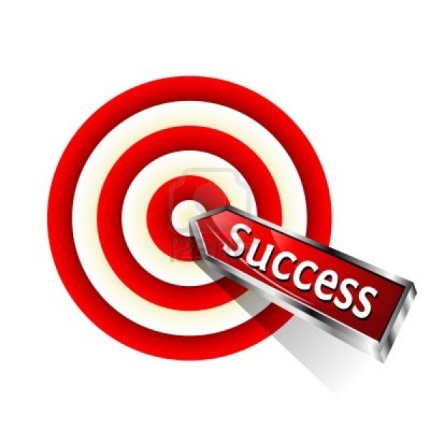 In the space below, create a mind map of ALL potential customers’ characteristicsUsing a legend, categorise these characteristics as geographic, demographic, psychographic and behaviouralOf these, who would you like to target your product / service to?Why?Mission statement What are your goals as a company?What you do?Why you do it? What problem you are solving for your customersSummary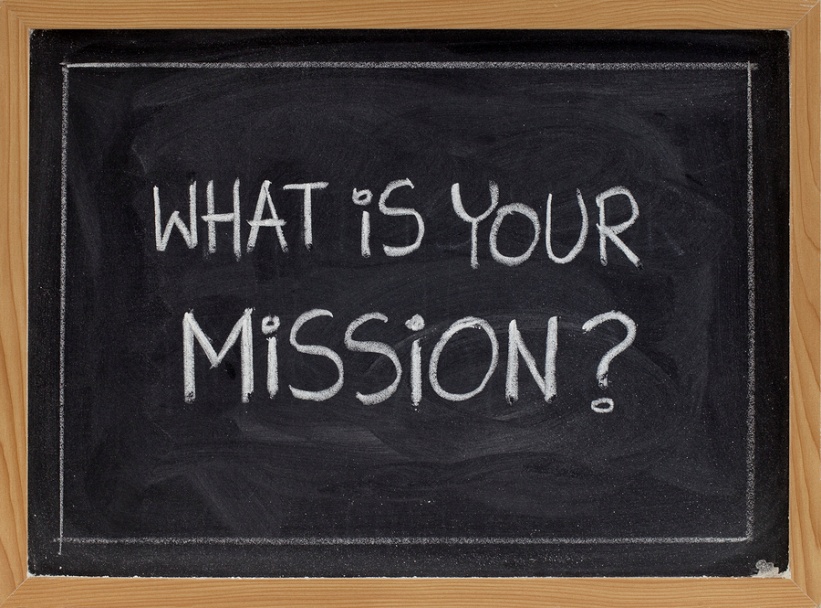 PlaceDraw the layout of your buildingQuestionCommentWill you sell your product / service online or face to face?If you sell it face to face where is your main customer base?Do you need a building?How will you use this (shop, factory, office)?What size building do you need?Where should you locate this building?What is the rent per annum?